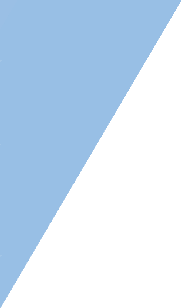 LogoMunicipio y fechaSeñores:INSTITUTO DE ESTUDIOS DEL MINISTERIO PÚBLICO – IEMPiDivisión de Capacitaciones infoiemp@procuraduria.gov.co Procuraduría General de la Nación Bogotá D.C.Asunto: Solicitud de apoyo InstitucionalReferencia: Capacitaciones y bibliografíaRespetados doctores;Conforme a lo previsto en el Decreto 262 de 2000, de manera respetuosa, solicito en calidad de   Personero Municipal, que se pueda ofrecer al despacho procesos de formación, capacitaciones virtuales y presenciales, material bibliográfico en los siguientes temas priorizados;Agradecemos su valiosa y oportuna atención.Recibiré correspondencia y notificaciones en el correo electrónico (correo electrónico personería municipal)Atentamente,(NOMBRE DEL PERSONERO MUNICIPAL)Personero Municipal.Logoi La división de Capacitación del IEMP lidera el proceso de detección de las necesidades que en materia de capacitación existen en el Ministerio Público y, a partir de estas, planea y coordina actividades que contribuyen al fortalecimiento de su talento humano. De igual forma, adelanta campañas pedagógicas relacionadas con la lucha contra la corrupción y la protección de los derechos fundamentales.Nro.Temática de formaciones y material bibliográfico1Planeación estratégica2Derecho Disciplinario – control disciplinario – actualizaciones normativas3Función Preventiva4Abordaje al seguimiento de paz y sus fuentes de financiación5Control ciudadano participativo6Presupuesto Municipal7Contratación Pública8Creación y fomento de veedurías ciudadanas9Ingresar otros temas en los que se requiera apoyo